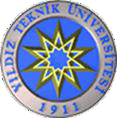 FEN EDEBİYAT FAKÜLTESİİSTATİSTİK BÖLÜMÜ (I.ÖĞRETİM, LİSANS ÖĞRETİM PLANI)(2022 – 2023 Eğitim-Öğretim Yılı Bahar Yarıyılı)I. Vize TakvimiFEN EDEBİYAT FAKÜLTESİİSTATİSTİK BÖLÜMÜ (I.ÖĞRETİM, LİSANS ÖĞRETİM PLANI)(2022 – 2023 Eğitim-Öğretim Yılı Bahar Yarıyılı)I. Vize TakvimiFEN EDEBİYAT FAKÜLTESİİSTATİSTİK BÖLÜMÜ (I.ÖĞRETİM, LİSANS ÖĞRETİM PLANI)(2022 – 2023 Eğitim-Öğretim Yılı Bahar Yarıyılı)I. Vize TakvimiFEN EDEBİYAT FAKÜLTESİİSTATİSTİK BÖLÜMÜ (I.ÖĞRETİM, LİSANS ÖĞRETİM PLANI)(2022 – 2023 Eğitim-Öğretim Yılı Bahar Yarıyılı)I. Vize TakvimiFEN EDEBİYAT FAKÜLTESİİSTATİSTİK BÖLÜMÜ (I.ÖĞRETİM, LİSANS ÖĞRETİM PLANI)(2022 – 2023 Eğitim-Öğretim Yılı Bahar Yarıyılı)I. Vize TakvimiFEN EDEBİYAT FAKÜLTESİİSTATİSTİK BÖLÜMÜ (I.ÖĞRETİM, LİSANS ÖĞRETİM PLANI)(2022 – 2023 Eğitim-Öğretim Yılı Bahar Yarıyılı)I. Vize TakvimiGÜNGÜNSAAT1. YIL2 YARIYIL1. YIL2 YARIYIL1. YIL2 YARIYIL2.YIL4 YARIYIL2.YIL4 YARIYIL3. YIL6 YARIYIL4. YIL8 YARIYIL4. YIL8 YARIYIL09.00-09.50KK09.00-09.50AASISI10.30-11.45MDB1031 İleri İngilizce I GR 66-67MDB1031 İleri İngilizce I GR 66-67MDB1031 İleri İngilizce I GR 66-67SISI10.30-11.45MDB1031 İleri İngilizce I GR 66-67MDB1031 İleri İngilizce I GR 66-67MDB1031 İleri İngilizce I GR 66-67MMPP12.15-13.30MDB2051 İngilizce Okuma ve KonuşmaAA12.15-13.30MDB2051 İngilizce Okuma ve KonuşmaAA14.00-15.00TDB1031 Türkçe 1TDB1031 Türkçe 1TDB1031 Türkçe 1ZZ14.00-15.00TDB1031 Türkçe 1TDB1031 Türkçe 1TDB1031 Türkçe 1A R T E S İA R T E S İ14.00-15.00TDB1031 Türkçe 1TDB1031 Türkçe 1TDB1031 Türkçe 1A R T E S İA R T E S İ15.00-16.00ATA1031 Atatürk İlkeleri ve İnkılapTarihiATA1031 Atatürk İlkeleri ve İnkılapTarihiATA1031 Atatürk İlkeleri ve İnkılapTarihiA R T E S İA R T E S İ16.00-16.30IST2161 Prof. Englısh I BZ-A06 / BZ-D07IST2161 Prof. Englısh I BZ-A06 / BZ-D07IST3131 Araştırma Teknikleri Gr:1B1-A08 / B1-A10A R T E S İA R T E S İ16.30-17.50IST3131 Araştırma Teknikleri Gr:1B1-A08 / B1-A10IST4120 Pazar Araştırma TeknikleriB1-A06IST4120 Pazar Araştırma TeknikleriB1-A0609.00-10.50MAT2001 Mathematical Analy. 3B2-A08 / B2-D09MAT2001 Mathematical Analy. 3B2-A08 / B2-D09IST4141 Türkiye Ekonomisinin Kantitatif AnaliziB-2025IST4141 Türkiye Ekonomisinin Kantitatif AnaliziB-202522K A S I MS A L I22K A S I MS A L I11.00-12.50IST3060 Bayesgil İstatistik B1-D0122K A S I MS A L I22K A S I MS A L I13.00-14.50MAT1001 Mathematics 1 Gr.1BZ-A06 / BZ-D09MAT1001 Mathematics 1 Gr.1BZ-A06 / BZ-D09MAT1001 Mathematics 1 Gr.1BZ-A06 / BZ-D09IST2081 Survey Sampling I Gr.1B1-D02IST2081SurveySampling IGr.2B2-D03 / B2-D04IST4140 Bulanık Mantık Gr.1B1-D11 / B1-D12IST4140 Bulanık Mantık Gr.1B1-D11 / B1-D1222K A S I MS A L I22K A S I MS A L I15.00-16.50IST3141 Param. Olmayan İstatistiksel YöntemlerB2-D01 / B2-D02 / B2-D03232309.00-10.50IST2041 İstatistikçiler İçin Ana İşletmecilik Bilgileri Gr.1B1-A08 / B1-D07IST2041 İstatistikçiler İçin Ana İşletmecilik Bilgileri Gr.1B1-A08 / B1-D07IST4131 Econometrics Gr:1 B1-D03 / B1-D04IST4131 Econometrics Gr:1 B1-D03 / B1-D042323K A S I MÇ A R Ş A M B AK A S I MÇ A R Ş A M B A11.00-12.50IKT1101 İktisada Giriş I B1-A10 / B1-D11IKT1101 İktisada Giriş I B1-A10 / B1-D11IST3230 Planlama Teknikleri Gr:1B1-A08K A S I MÇ A R Ş A M B AK A S I MÇ A R Ş A M B A13.00-14.50IST3011 Optimizasyon Gr:1B1-A10 / B1-D11IST4111 Çok Değişkenli İstatistik I Gr.1B1-D12 / B1-D13IST4111 Çok Değişkenli İstatistik I Gr.1B1-D12 / B1-D13K A S I MÇ A R Ş A M B AK A S I MÇ A R Ş A M B A15.00-16.50IST1131 Olasılığa Giriş Gr:1 BZ-A02IST1131 Olasılığa Giriş Gr:1 BZ-A02IST1131 Olasılığa Giriş Gr:2B1-A08IST4171 Veri Sınıflandırma YöntemleriB1-D13IST4171 Veri Sınıflandırma YöntemleriB1-D1309.00-10.50IST3121 Regression Analysis I Gr.1 B2-A08 / B2-D10 / B2-D1224K A S I M24K A S I M11.00-12.50IST2121Introduction to Mathematical Statistics Gr.1 B2-D10 / B2-D12IST2121Introduction to Mathematical Statistics Gr.2BZ-A0424K A S I M24K A S I M13.00-14.50MAT1811 Linear Algebra 1 Gr:1B2-A08 / B2-D07 / B2-D09MAT1811 Linear Algebra 1 Gr:1B2-A08 / B2-D07 / B2-D09MAT1811 Linear Algebra 1 Gr:1B2-A08 / B2-D07 / B2-D09IST3130 Karar Teorisi Gr.1B1-D11P E R Ş E M B EP E R Ş E M B EMAT1811 Linear Algebra 1 Gr:1B2-A08 / B2-D07 / B2-D09MAT1811 Linear Algebra 1 Gr:1B2-A08 / B2-D07 / B2-D09MAT1811 Linear Algebra 1 Gr:1B2-A08 / B2-D07 / B2-D09IST3130 Karar Teorisi Gr.1B1-D11P E R Ş E M B EP E R Ş E M B E15.00-16.50IST1081Bilgisayar Programlamaya Giriş Gr.1BZ-A04IST1081Bilgisayar Programlamaya Giriş Gr.1BZ-A04IST1081Bilgisayar Programlamaya Giriş Gr.2BZ-D03 / BZ-D05IST4220 İstatistiksel Kalite Kontrol Gr.1 B1-D13 / B1-D14IST4220 İstatistiksel Kalite Kontrol Gr.1 B1-D13 / B1-D14252509.00-10.50IST2131 Computer Programming I B1-D01 / B1-D02IST2131 Computer Programming I B1-D01 / B1-D02IST3160 Aktüeryaya Giriş Gr.1 B1-A06K A S IMK A S IM11.00-12.50IST1141 İstatistiğe Giriş Gr.1B1-A06IST1141 İstatistiğe Giriş Gr.1B1-A06IST1141İstatistiğe GirişGr.2 B1-D04C UMAC UMA13.00-14.50